Приложение 3к постановлению администрации городаот ____________ № ________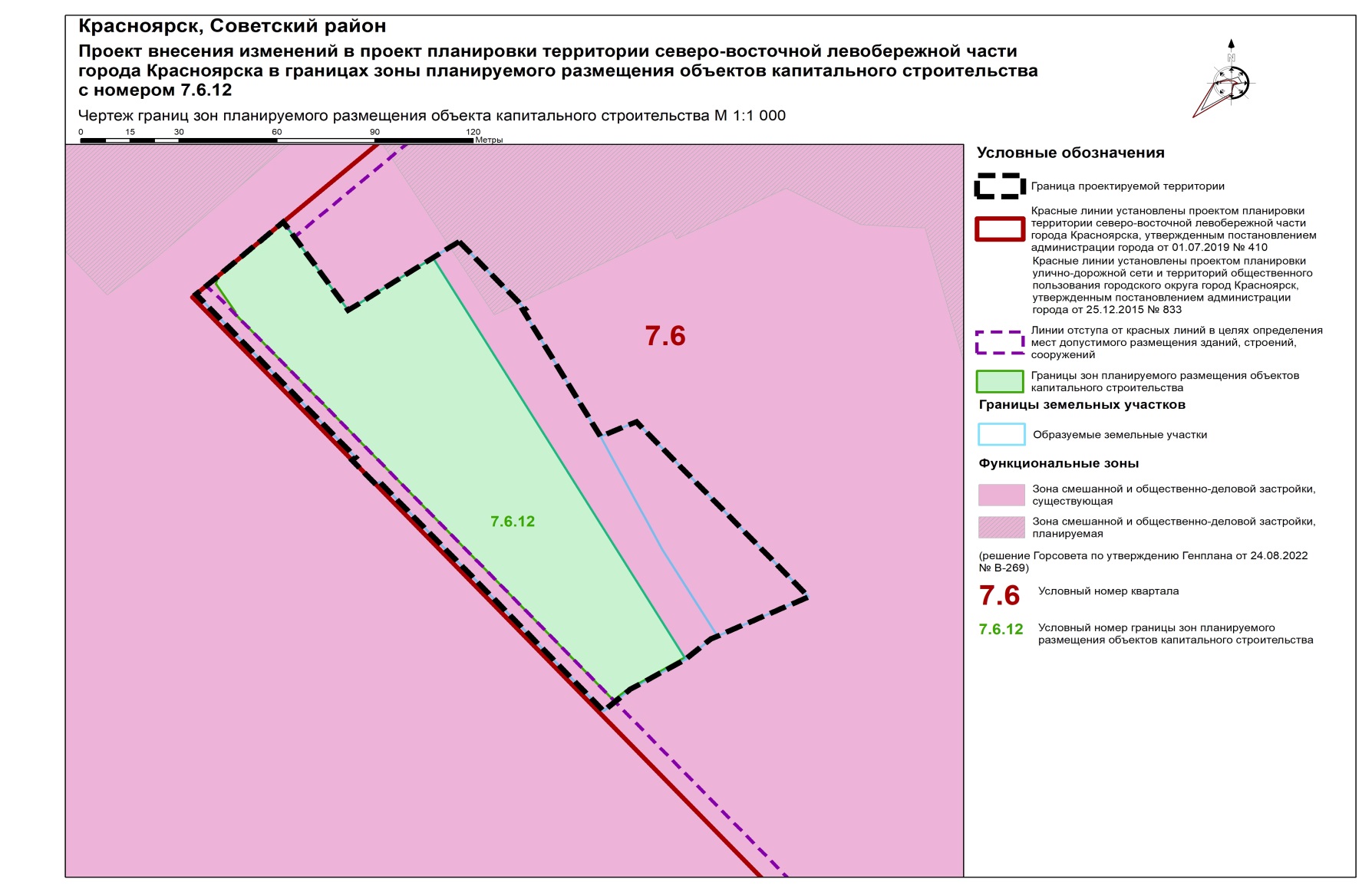 